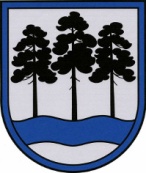 OGRES  NOVADA  PAŠVALDĪBAReģ.Nr.90000024455, Brīvības iela 33, Ogre, Ogres nov., LV-5001tālrunis 65071160, e-pasts: ogredome@ogresnovads.lv, www.ogresnovads.lv PAŠVALDĪBAS DOMES ĀRKĀRTAS SĒDES PROTOKOLA IZRAKSTS11.Par Ogres novada pašvaldības izstāšanos no biedrībasLikuma “Par pašvaldībām” 14. panta pirmās daļas 1. punkts nosaka, ka pildot savas funkcijas, pašvaldībām likumā noteiktajā kārtībā ir tiesības [..] dibināt biedrības. Saskaņā ar minētā likuma 21. panta pirmās daļas 8. punktu, tikai pašvaldības dome var izveidot, reorganizēt un likvidēt pašvaldības iestādes, pašvaldības kapitālsabiedrības, biedrības un nodibinājumus, apstiprināt pašvaldības iestāžu nolikumus.Savukārt Likuma “Par pašvaldībām” 15. panta pirmās daļas 6. punkts nosaka, ka viena no pašvaldības autonomajām funkcijām ir nodrošināt veselības aprūpes pieejamību, kā arī veicināt iedzīvotāju veselīgu dzīvesveidu un sportu.Sporta likuma 7. panta pirmās daļas 3. punkts nosaka, ka pašvaldības, veicinot veselīgu dzīvesveidu un sporta attīstību savā administratīvajā teritorijā, ir tiesīgas sekmēt sporta organizāciju, tajā skaitā sporta klubu, veidošanos un darbību.Sporta likuma 10. pants nosaka, ka sporta organizācijas ir sporta klubi, sporta federācijas un citas Sporta likumā minētās institūcijas.Lai nodrošinātu Ogres novada Basketbola skolas audzēkņiem iespēju turpināt sporta aktivitātes Ogres novadā, vienlaikus veicinot un attīstot sporta attīstību novadā, stiprinot Ogres basketbola tradīcijas novada un valsts līmenī, Ogres novada pašvaldības dome 2014. gada 10. jūlijā pieņēma lēmumu “Par Ogres novada pašvaldības dalību biedrībā “Ogres basketbola klubs” (protokols Nr. 15, 36. §), saskaņā ar kuru:1) tika atbalstīta biedrības „Ogres Basketbola klubs” izveidošana un Ogres novada pašvaldība kļuva par tās biedru;2) kluba padomē iekļaut pašvaldības pārstāvi un par kluba prezidentu izvirzīt Ogres novada pašvaldības domes priekšsēdētāju.Ogres novada pašvaldību kā dalībnieku biedrībā pārstāvēja Ogres novada pašvaldības domes priekšsēdētājs Artūrs Mangulis (pildīja pašvaldības domes priekšsēdētāja amatu laikā no 2014. gada aprīļa līdz pašvaldību vēlēšanām 2017. gadā).2020. gada 23. jūnijā stājās spēkā Administratīvo teritoriju un apdzīvoto vietu likums, kas noteic administratīvo teritoriju un novadu teritoriālā iedalījuma vienību izveidošanas, uzskaites, robežu grozīšanas un administratīvā centra noteikšanas nosacījumus un kārtību, kā arī apdzīvotās vietas statusa noteikšanas, apdzīvoto vietu uzskaites kārtību un institūciju kompetenci šajos jautājumos.Saskaņā ar Administratīvo teritoriju un apdzīvoto vietu likuma pārejas noteikumu 2. punktu ar šā likuma spēkā stāšanos republikas pilsētu un novadu pašvaldības turpina pildīt savas funkcijas un uzdevumus normatīvajos aktos noteiktajā kārtībā līdz 2021. gada pašvaldību vēlēšanās ievēlētās pašvaldības domes [..] pirmajai sēdei, kura tiek sasaukta šajā likumā noteiktajā kārtībā 2021. gada 1. jūlijā. Minētā likuma pielikumā noteiktais administratīvi teritoriālais dalījums stājas spēkā līdz ar jaunievēlētās pašvaldības domes pilnvarām. Tādējādi apvienojamās Ogres, Ikšķiles, Lielvārdes un Ķeguma novadu pašvaldības patstāvīgi īstenoja savu kompetenci līdz dienai, kad uz pirmo sēdi sanāca jaunievēlētā Ogres novada pašvaldības dome.Ogres novada pašvaldība (turpmāk – Pašvaldība), kas savu darbību sāka 2021. gada 1. jūlijā, saskaņā ar Administratīvo teritoriju un apdzīvoto vietu likuma pārejas noteikumu 6. punktā noteikto ir Ogres, Ikšķiles, Lielvārdes un Ķeguma novadu pašvaldību tiesību un saistību pārņēmēja. Līdz ar to ir nepieciešams izvērtēt arī pašvaldības līdzdalības saglabāšanu vai pārtraukšanu biedrībās, nodibinājumos, kapitālsabiedrībās.Izvērtējot Ogres novada pašvaldības līdzdalību biedrībā “Ogres Basketbola klubs”, reģistrācijas numurs 40008025017, secināms, ka kopš Ogres Basketbola klubs dibināšanas un tā dalības Latvijas čempionātā augstākajā divīzijā, Baltijas basketbola līgā un Latvijas – Igaunijas apvienotajā basketbola līgā, Ogres Basketbola skolā audzēkņu un grupu skaits ir būtiski pieaudzis. Tas ļauj secināt, ka bērnu un jauniešu interese par basketbolu un aktīvu dzīvesveidu ik gadu piedzīvo pozitīvu attīstības tendenci, tas ir arī pamats Ogres Basketbola skolas turpmākai attīstībai un modernizācijai. Savukārt Ogres Basketbola kluba sportisti pēdējos gados vairākas reizes ir iekļauti arī Latvijas Nacionālās izlases sastāvā, pārstāvot Latviju starptautiskā arēnā, kas pierāda viņu profesionalitāti un augsto līmeni. Kluba starti starptautiskajā arēnā veicinājuši Ogres vārda atpazīstamību arī ārpus Latvijas robežas. Ogres Basketbola klubs spēj efektīvi īstenot savu darbību un pastāvīgi sasniegt izvirzītos mērķus, ik gadu sasniedzot arvien labākus rezultātus un sportistu izaugsmi. Līdz ar to Ogres novada pašvaldībai kopš 2017. gada nav bijusi nepieciešamība aktīvi iesaistīts Ogres Basketbola kluba darbībā, īstenojot padomes locekļa pienākumus, kā arī nav bijusi nepieciešamība pārstāvēt biedrību sadarbībā un attiecībās ar citām institūcijām, pildot biedrības prezidenta funkciju. Ņemot vērā minēto, secināms, ka Ogres novada pašvaldība savu faktisko darbību kā biedrības padomes locekle ir pārtraukusi pildīt 2017. gadā un nav nepieciešams saglabāt savu kā padomes locekļa līdzdalību Ogres Basketbola klubā, tai skaitā pildot kluba prezidenta pienākumus. Biedrību un nodibinājumu likuma 29. panta ceturtā daļa nosaka, ka biedra dalība izbeidzas līdz ar izstāšanos vai izslēgšanu no biedrības, kā arī biedra — fiziskās personas nāvi vai biedra — juridiskās personas izbeigšanos, savukārt minētā plikuma 30. pants nosaka, ka biedrs var jebkurā laikā izstāties no biedrības, iesniedzot rakstveida paziņojumu biedrības valdei, ja statūtos nav noteikts, ka šāds paziņojums iesniedzams citai pārvaldes institūcijai.Ņemot vērā minēto un pamatojoties uz likuma “Par pašvaldībām” 12. pantu un Biedrību un nodibinājumu likuma 29. panta ceturto daļu un 30. pantu,balsojot: ar 21 balsi "Par" (Andris Krauja, Atvars Lakstīgala, Dace Kļaviņa, Dace Māliņa, Dace Nikolaisone, Dainis Širovs, Dzirkstīte Žindiga, Edgars Gribusts, Egils Helmanis, Gints Sīviņš, Ilmārs Zemnieks, Indulis Trapiņš, Jānis Iklāvs, Jānis Kaijaks, Jānis Lūsis, Jānis Siliņš, Linards Liberts, Pāvels Kotāns, Raivis Ūzuls, Toms Āboltiņš, Valentīns Špēlis), "Pret" – nav, "Atturas" – nav, Artūrs Mangulis balsojumā nepiedalās, ievērojot likumā “Par interešu konflikta novēršanu valsts amatpersonu darbībā” paredzētos lēmumu pieņemšanas ierobežojumus,Ogres novada pašvaldības dome NOLEMJ:Ogres novada pašvaldība izstājas no biedrības “Ogres Basketbola klubs”, reģistrācijas numurs 40008025017, ar 2022. gada 1. aprīli, kā arī turpmāk nepildīs kluba prezidenta funkcijas.Uzdot Ogres novada pašvaldības izpilddirektoram nosūtīt rakstveida paziņojumu biedrības “Ogres Basketbola klubs” valdei par šo lēmumu.Kontroli par lēmuma izpildi uzdot Ogres novada pašvaldības Kultūras, jaunatnes un sporta jautājumu komitejas priekšsēdētājam. (Sēdes vadītāja,domes priekšsēdētāja E.Helmaņa paraksts)Ogrē, Brīvības ielā 33              Nr.7          2022. gada 1. aprīlī